  MADONAS NOVADA PAŠVALDĪBA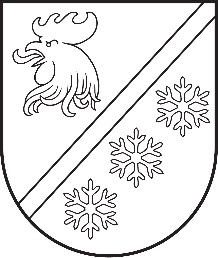 Reģ. Nr. 90000054572Saieta laukums 1, Madona, Madonas novads, LV-4801 t. 64860090, e-pasts: pasts@madona.lv ___________________________________________________________________________MADONAS NOVADA PAŠVALDĪBAS DOMESLĒMUMSMadonā2023. gada 29. jūnijā							          		Nr. 404									     (protokols Nr. 9, 46. p.)Par [..]  iesniegumuMadonas novada pašvaldība 2023. gada 5. jūnijā ir saņēmusi [..]  iesniegumu (reģistrēts Madonas novada pašvaldības administrācijā ar Nr. 2.1.3.6/23/972), ar lūgumu Madonas novada pašvaldībai finansiāli atbalstīt ieceri daļēji vai pilnībā sedzot Sporta un atpūtas bāzes “Smeceres sils” un šautuves īri 2023. gada 9. - 10. septembrī sacensību “Baltijas biatlona veterānu čempionāts” rīkošanai.Noklausījusies sniegto informāciju, ņemot vērā 15.06.2023. Kultūras un sporta jautājumu komitejas un 20.06.2023. Finanšu un attīstības komitejas atzinumus, atklāti balsojot: PAR – 16 (Agris Lungevičs, Aigars Šķēls, Aivis Masaļskis, Andris Dombrovskis, Andris Sakne, Artūrs Čačka, Artūrs Grandāns, Arvīds Greidiņš, Gunārs Ikaunieks, Guntis Klikučs, Iveta Peilāne, Kaspars Udrass, Māris Olte, Rūdolfs Preiss, Sandra Maksimova, Zigfrīds Gora), PRET – NAV, ATTURAS –  NAV, Madonas novada pašvaldības dome NOLEMJ:Samazināt par 50 % no nomas maksas par sporta un atpūtas bāzes “ Smeceres sils” un šautuves izmantošanu 2023. gada 9. - 10. septembrī, sacensību –  “Baltijas biatlona veterānu čempionāts” rīkošanai.              Domes priekšsēdētājs				             A. Lungevičs	Gailums 29478365ŠIS DOKUMENTS IR ELEKTRONISKI PARAKSTĪTS AR DROŠU ELEKTRONISKO PARAKSTU UN SATUR LAIKA ZĪMOGU